 1). „ Zabawa matematyczna”- ćwiczymy percepcję wzrokową, funkcje poznawcze ( przeliczanie , utrwalamy figury  ), ćwiczymy koordynację wzrokowo – ruchową, funkcje grafomotoryczne.  Do zadania potrzebujemy białą kartkę, czarny flamaster oraz kostkę do gry. Rodzic wykonuje tabelkę wg wzoru. Lecz zamiast kropek wskazujących ilość wpisuje cyfrę( 1- kwadrat, 2- koło, 3- trójkąt, 4- prostokąt, 5- serce, 6- trapez). Dziecko rzuca kostką – liczy oczka i rysuje odpowiednią figurę pod właściwą cyfrą. 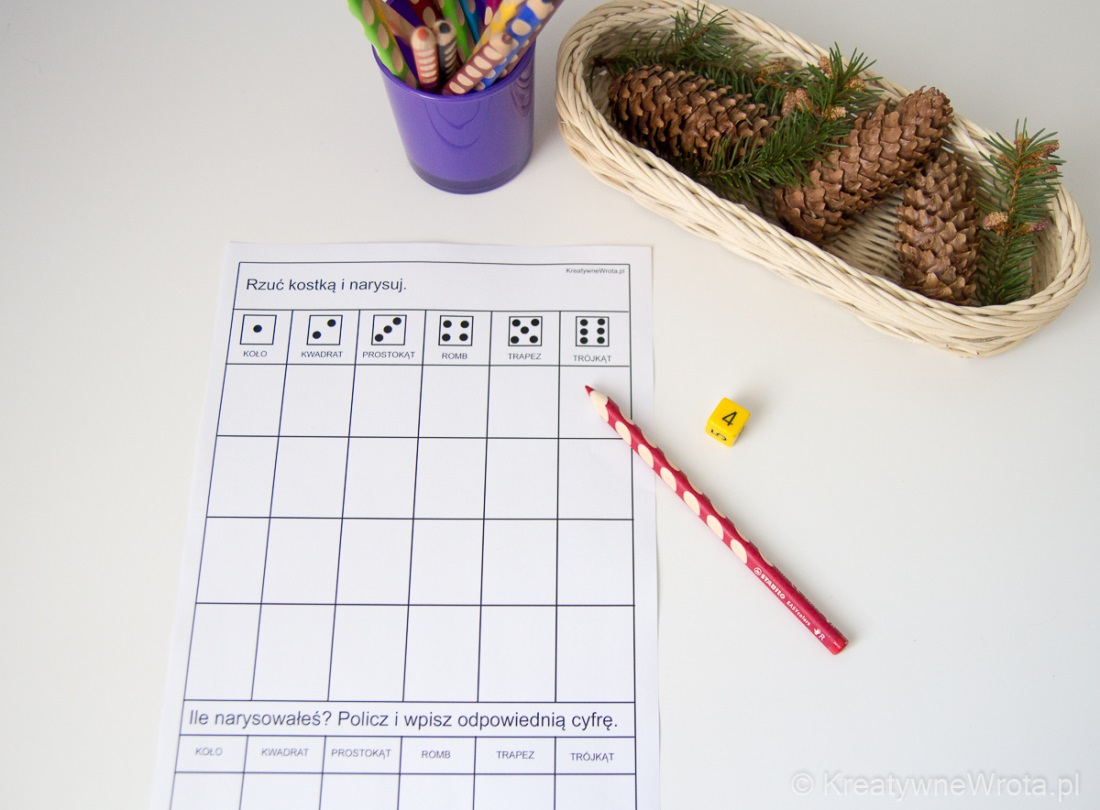 2). „Praca plastyczna.:- ćwiczymy motorykę małą, rozwijamy wyobraźnie dziecka. Do zadania potrzebujemy: kartkę z bloku technicznego, kredki świecowe, pędzelek, czarną farbę, zaostrzony patyczek lub wykałaczka. Przebieg: dziecko dokładnie  koloruje całą powierzchnię kartki kredkami świecowymi w różnych kolorach . Następnie zamalowuje kartkę czarną farbą i odkłada ja do wyschnięcia. Gdy kartka będzie już sucha zadaniem dziecka będzie wydrapanie dowolnych wzorów. Proszę o zachowanie szczególnych zasad bezpieczeństwa podczas pracy z ostrym narzędziem.3). „Poszukiwacze skarbów”- ćwiczenia usprawniające orientację przestrzenną , spostrzegawczość.  Potrzebna będą karteczki albo koperty z ukrytymi zadaniami z numerami od 1 – do 5.  Dziecko poszukuje kopert z zdaniami które, rodzic umieścił w różnych miejscach- możemy stosować podpowiedzi na zasadzie „ciepło- zimno” lub stosując zwrotów usprawniających orientację kierunkową i przestrzenną- u góry, na dole , z lewej strony itp. zadaniem. Rodzic ukrywa      w dowolnym miejscu drobną. niespodziankę dla dziecka . Po odnalezieniu wszystkich kopert i wykonaniu zadań w nich umieszczonych – w kolejności od 1- 5 dziecko otrzymuje niespodziankę.Propozycja zadań:Propozycja zadań:1)- Wykonaj 10 przysiadów.2). Podskocz 7  razy na lewej nodze.3). Zrób 8 pajacyków.4) Wykonaj 6 pompek5) Rodzic podaje wskazówkę dotyczącą miejsca ukrytej niespodzianki np.: skarb jest ukryty obok mebla w którym wiszą twoje ubrania- tutaj rodzic ma dowolność.